زانكۆی سه‌ڵاحه‌دین-هه‌ولێر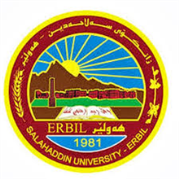 كۆلێژی:زانستبه‌شی:زانستەکانی زەوی و نەوتژمێریاری                                                  فۆرمی سه‌روانه‌ی زێده‌كی مامۆستایان                                      مانگی: شوباتڕۆژ/ كاتژمێر8:30-9:309:30-10:3010:30-11:3011:30-12:3012:30-1:301:30-2:302:30-3:303:30-4:304:30-5:30شەممەیەك شەممە  Brittle St.Geo.Theory  Brittle St.Geo.Theoryدوو شەممەBrittle St.Geo.,3-DBrittle St.Geo.,3-Dسێ شەممەBrittle St.Geo.,3-CBrittle St.Geo.,3-CAccademic Skill,1st year چوار شەممەBrittle St.Geo.,3-BBrittle St.Geo.,3-BBrittle St.Geo.,3-ABrittle St.Geo.,3-Aپێنج شەممەڕۆژڕۆژڕێكه‌وتتیۆری تیۆری پراكتیكیژمارەی سەروانەڕۆژڕێكه‌وتتیۆری پراكتیكیژمارەی سەروانەشەممەشەممەشەممەیەك شەمەیەك شەمە29/1222یەك شەمە2/ 522دوو شەمەدوو شەمە1/ 3022دوو شەمە2/ 622سێ شەمەسێ شەمە1/ 311123سێ شەمە2/ 7چوار شەمەچوار شەمە1/ 244چوار شەمە2/ 8پێنج شەمەپێنج شەمە2/ 2پێنج شەمە2/ 9 سه‌رپه‌رشتی پرۆژه‌ی ده‌رچونسه‌رپه‌رشتی پرۆژه‌ی ده‌رچونسه‌رپه‌رشتی پرۆژه‌ی ده‌رچونسه‌رپه‌رشتی پرۆژه‌ی ده‌رچونسه‌رپه‌رشتی پرۆژه‌ی ده‌رچونكۆى كاتژمێره‌كانكۆى كاتژمێره‌كانكۆى كاتژمێره‌كان1111كۆى كاتژمێره‌كانكۆى كاتژمێره‌كانڕۆژڕۆژڕێكه‌وتتیۆری تیۆری پراكتیكیژمارەی سەروانەڕۆژڕێكه‌وتتیۆری پراكتیكیژمارەی سەروانەشەممەشەممەشەممەیەك شەمەیەك شەمە12/ 2222یەك شەمە19/ 222دوو شەمەدوو شەمە13/ 222دوو شەمە02/ 222سێ شەمەسێ شەمە14/ 21123سێ شەمە21/ 2123چوار شەمەچوار شەمە15/ 244چوار شەمە22/ 244پێنج شەمەپێنج شەمە16/ 2پێنج شەمە23/ 2سه‌رپه‌رشتی پرۆژه‌ی ده‌رچونسه‌رپه‌رشتی پرۆژه‌ی ده‌رچونسه‌رپه‌رشتی پرۆژه‌ی ده‌رچونسه‌رپه‌رشتی پرۆژه‌ی ده‌رچونسه‌رپه‌رشتی پرۆژه‌ی ده‌رچونكۆى كاتژمێره‌كانكۆى كاتژمێره‌كانكۆى كاتژمێره‌كان1111كۆى كاتژمێره‌كانكۆى كاتژمێره‌كان11              11              ڕۆژڕێكه‌وتتیۆری پراكتیكیژمارەی سەروانەناوی مامۆستا: د. حسن غازی کاک امیننازناوی زانستی: مامۆستابەشوانەى ياسايى: 10بەشوانەی هەمواركراو: 8ته‌مه‌ن:53كۆی سەروانە: 12هۆكاری دابه‌زینی نیساب: تەمەنناوی مامۆستا: د. حسن غازی کاک امیننازناوی زانستی: مامۆستابەشوانەى ياسايى: 10بەشوانەی هەمواركراو: 8ته‌مه‌ن:53كۆی سەروانە: 12هۆكاری دابه‌زینی نیساب: تەمەنناوی مامۆستا: د. حسن غازی کاک امیننازناوی زانستی: مامۆستابەشوانەى ياسايى: 10بەشوانەی هەمواركراو: 8ته‌مه‌ن:53كۆی سەروانە: 12هۆكاری دابه‌زینی نیساب: تەمەنناوی مامۆستا: د. حسن غازی کاک امیننازناوی زانستی: مامۆستابەشوانەى ياسايى: 10بەشوانەی هەمواركراو: 8ته‌مه‌ن:53كۆی سەروانە: 12هۆكاری دابه‌زینی نیساب: تەمەنناوی مامۆستا: د. حسن غازی کاک امیننازناوی زانستی: مامۆستابەشوانەى ياسايى: 10بەشوانەی هەمواركراو: 8ته‌مه‌ن:53كۆی سەروانە: 12هۆكاری دابه‌زینی نیساب: تەمەنناوی مامۆستا: د. حسن غازی کاک امیننازناوی زانستی: مامۆستابەشوانەى ياسايى: 10بەشوانەی هەمواركراو: 8ته‌مه‌ن:53كۆی سەروانە: 12هۆكاری دابه‌زینی نیساب: تەمەنناوی مامۆستا: د. حسن غازی کاک امیننازناوی زانستی: مامۆستابەشوانەى ياسايى: 10بەشوانەی هەمواركراو: 8ته‌مه‌ن:53كۆی سەروانە: 12هۆكاری دابه‌زینی نیساب: تەمەنشەممە52/ 2ناوی مامۆستا: د. حسن غازی کاک امیننازناوی زانستی: مامۆستابەشوانەى ياسايى: 10بەشوانەی هەمواركراو: 8ته‌مه‌ن:53كۆی سەروانە: 12هۆكاری دابه‌زینی نیساب: تەمەنناوی مامۆستا: د. حسن غازی کاک امیننازناوی زانستی: مامۆستابەشوانەى ياسايى: 10بەشوانەی هەمواركراو: 8ته‌مه‌ن:53كۆی سەروانە: 12هۆكاری دابه‌زینی نیساب: تەمەنناوی مامۆستا: د. حسن غازی کاک امیننازناوی زانستی: مامۆستابەشوانەى ياسايى: 10بەشوانەی هەمواركراو: 8ته‌مه‌ن:53كۆی سەروانە: 12هۆكاری دابه‌زینی نیساب: تەمەنناوی مامۆستا: د. حسن غازی کاک امیننازناوی زانستی: مامۆستابەشوانەى ياسايى: 10بەشوانەی هەمواركراو: 8ته‌مه‌ن:53كۆی سەروانە: 12هۆكاری دابه‌زینی نیساب: تەمەنناوی مامۆستا: د. حسن غازی کاک امیننازناوی زانستی: مامۆستابەشوانەى ياسايى: 10بەشوانەی هەمواركراو: 8ته‌مه‌ن:53كۆی سەروانە: 12هۆكاری دابه‌زینی نیساب: تەمەنناوی مامۆستا: د. حسن غازی کاک امیننازناوی زانستی: مامۆستابەشوانەى ياسايى: 10بەشوانەی هەمواركراو: 8ته‌مه‌ن:53كۆی سەروانە: 12هۆكاری دابه‌زینی نیساب: تەمەنناوی مامۆستا: د. حسن غازی کاک امیننازناوی زانستی: مامۆستابەشوانەى ياسايى: 10بەشوانەی هەمواركراو: 8ته‌مه‌ن:53كۆی سەروانە: 12هۆكاری دابه‌زینی نیساب: تەمەنیەك شەمە26/ 222ناوی مامۆستا: د. حسن غازی کاک امیننازناوی زانستی: مامۆستابەشوانەى ياسايى: 10بەشوانەی هەمواركراو: 8ته‌مه‌ن:53كۆی سەروانە: 12هۆكاری دابه‌زینی نیساب: تەمەنناوی مامۆستا: د. حسن غازی کاک امیننازناوی زانستی: مامۆستابەشوانەى ياسايى: 10بەشوانەی هەمواركراو: 8ته‌مه‌ن:53كۆی سەروانە: 12هۆكاری دابه‌زینی نیساب: تەمەنناوی مامۆستا: د. حسن غازی کاک امیننازناوی زانستی: مامۆستابەشوانەى ياسايى: 10بەشوانەی هەمواركراو: 8ته‌مه‌ن:53كۆی سەروانە: 12هۆكاری دابه‌زینی نیساب: تەمەنناوی مامۆستا: د. حسن غازی کاک امیننازناوی زانستی: مامۆستابەشوانەى ياسايى: 10بەشوانەی هەمواركراو: 8ته‌مه‌ن:53كۆی سەروانە: 12هۆكاری دابه‌زینی نیساب: تەمەنناوی مامۆستا: د. حسن غازی کاک امیننازناوی زانستی: مامۆستابەشوانەى ياسايى: 10بەشوانەی هەمواركراو: 8ته‌مه‌ن:53كۆی سەروانە: 12هۆكاری دابه‌زینی نیساب: تەمەنناوی مامۆستا: د. حسن غازی کاک امیننازناوی زانستی: مامۆستابەشوانەى ياسايى: 10بەشوانەی هەمواركراو: 8ته‌مه‌ن:53كۆی سەروانە: 12هۆكاری دابه‌زینی نیساب: تەمەنناوی مامۆستا: د. حسن غازی کاک امیننازناوی زانستی: مامۆستابەشوانەى ياسايى: 10بەشوانەی هەمواركراو: 8ته‌مه‌ن:53كۆی سەروانە: 12هۆكاری دابه‌زینی نیساب: تەمەندوو شەمە27/ 222ناوی مامۆستا: د. حسن غازی کاک امیننازناوی زانستی: مامۆستابەشوانەى ياسايى: 10بەشوانەی هەمواركراو: 8ته‌مه‌ن:53كۆی سەروانە: 12هۆكاری دابه‌زینی نیساب: تەمەنناوی مامۆستا: د. حسن غازی کاک امیننازناوی زانستی: مامۆستابەشوانەى ياسايى: 10بەشوانەی هەمواركراو: 8ته‌مه‌ن:53كۆی سەروانە: 12هۆكاری دابه‌زینی نیساب: تەمەنناوی مامۆستا: د. حسن غازی کاک امیننازناوی زانستی: مامۆستابەشوانەى ياسايى: 10بەشوانەی هەمواركراو: 8ته‌مه‌ن:53كۆی سەروانە: 12هۆكاری دابه‌زینی نیساب: تەمەنناوی مامۆستا: د. حسن غازی کاک امیننازناوی زانستی: مامۆستابەشوانەى ياسايى: 10بەشوانەی هەمواركراو: 8ته‌مه‌ن:53كۆی سەروانە: 12هۆكاری دابه‌زینی نیساب: تەمەنناوی مامۆستا: د. حسن غازی کاک امیننازناوی زانستی: مامۆستابەشوانەى ياسايى: 10بەشوانەی هەمواركراو: 8ته‌مه‌ن:53كۆی سەروانە: 12هۆكاری دابه‌زینی نیساب: تەمەنناوی مامۆستا: د. حسن غازی کاک امیننازناوی زانستی: مامۆستابەشوانەى ياسايى: 10بەشوانەی هەمواركراو: 8ته‌مه‌ن:53كۆی سەروانە: 12هۆكاری دابه‌زینی نیساب: تەمەنناوی مامۆستا: د. حسن غازی کاک امیننازناوی زانستی: مامۆستابەشوانەى ياسايى: 10بەشوانەی هەمواركراو: 8ته‌مه‌ن:53كۆی سەروانە: 12هۆكاری دابه‌زینی نیساب: تەمەنسێ شەمە28/ 2123ناوی مامۆستا: د. حسن غازی کاک امیننازناوی زانستی: مامۆستابەشوانەى ياسايى: 10بەشوانەی هەمواركراو: 8ته‌مه‌ن:53كۆی سەروانە: 12هۆكاری دابه‌زینی نیساب: تەمەنناوی مامۆستا: د. حسن غازی کاک امیننازناوی زانستی: مامۆستابەشوانەى ياسايى: 10بەشوانەی هەمواركراو: 8ته‌مه‌ن:53كۆی سەروانە: 12هۆكاری دابه‌زینی نیساب: تەمەنناوی مامۆستا: د. حسن غازی کاک امیننازناوی زانستی: مامۆستابەشوانەى ياسايى: 10بەشوانەی هەمواركراو: 8ته‌مه‌ن:53كۆی سەروانە: 12هۆكاری دابه‌زینی نیساب: تەمەنناوی مامۆستا: د. حسن غازی کاک امیننازناوی زانستی: مامۆستابەشوانەى ياسايى: 10بەشوانەی هەمواركراو: 8ته‌مه‌ن:53كۆی سەروانە: 12هۆكاری دابه‌زینی نیساب: تەمەنناوی مامۆستا: د. حسن غازی کاک امیننازناوی زانستی: مامۆستابەشوانەى ياسايى: 10بەشوانەی هەمواركراو: 8ته‌مه‌ن:53كۆی سەروانە: 12هۆكاری دابه‌زینی نیساب: تەمەنناوی مامۆستا: د. حسن غازی کاک امیننازناوی زانستی: مامۆستابەشوانەى ياسايى: 10بەشوانەی هەمواركراو: 8ته‌مه‌ن:53كۆی سەروانە: 12هۆكاری دابه‌زینی نیساب: تەمەنناوی مامۆستا: د. حسن غازی کاک امیننازناوی زانستی: مامۆستابەشوانەى ياسايى: 10بەشوانەی هەمواركراو: 8ته‌مه‌ن:53كۆی سەروانە: 12هۆكاری دابه‌زینی نیساب: تەمەنچوار شەمە3/144ناوی مامۆستا: د. حسن غازی کاک امیننازناوی زانستی: مامۆستابەشوانەى ياسايى: 10بەشوانەی هەمواركراو: 8ته‌مه‌ن:53كۆی سەروانە: 12هۆكاری دابه‌زینی نیساب: تەمەنناوی مامۆستا: د. حسن غازی کاک امیننازناوی زانستی: مامۆستابەشوانەى ياسايى: 10بەشوانەی هەمواركراو: 8ته‌مه‌ن:53كۆی سەروانە: 12هۆكاری دابه‌زینی نیساب: تەمەنناوی مامۆستا: د. حسن غازی کاک امیننازناوی زانستی: مامۆستابەشوانەى ياسايى: 10بەشوانەی هەمواركراو: 8ته‌مه‌ن:53كۆی سەروانە: 12هۆكاری دابه‌زینی نیساب: تەمەنناوی مامۆستا: د. حسن غازی کاک امیننازناوی زانستی: مامۆستابەشوانەى ياسايى: 10بەشوانەی هەمواركراو: 8ته‌مه‌ن:53كۆی سەروانە: 12هۆكاری دابه‌زینی نیساب: تەمەنناوی مامۆستا: د. حسن غازی کاک امیننازناوی زانستی: مامۆستابەشوانەى ياسايى: 10بەشوانەی هەمواركراو: 8ته‌مه‌ن:53كۆی سەروانە: 12هۆكاری دابه‌زینی نیساب: تەمەنناوی مامۆستا: د. حسن غازی کاک امیننازناوی زانستی: مامۆستابەشوانەى ياسايى: 10بەشوانەی هەمواركراو: 8ته‌مه‌ن:53كۆی سەروانە: 12هۆكاری دابه‌زینی نیساب: تەمەنناوی مامۆستا: د. حسن غازی کاک امیننازناوی زانستی: مامۆستابەشوانەى ياسايى: 10بەشوانەی هەمواركراو: 8ته‌مه‌ن:53كۆی سەروانە: 12هۆكاری دابه‌زینی نیساب: تەمەنپێنج شەمە3/2ناوی مامۆستا: د. حسن غازی کاک امیننازناوی زانستی: مامۆستابەشوانەى ياسايى: 10بەشوانەی هەمواركراو: 8ته‌مه‌ن:53كۆی سەروانە: 12هۆكاری دابه‌زینی نیساب: تەمەنناوی مامۆستا: د. حسن غازی کاک امیننازناوی زانستی: مامۆستابەشوانەى ياسايى: 10بەشوانەی هەمواركراو: 8ته‌مه‌ن:53كۆی سەروانە: 12هۆكاری دابه‌زینی نیساب: تەمەنناوی مامۆستا: د. حسن غازی کاک امیننازناوی زانستی: مامۆستابەشوانەى ياسايى: 10بەشوانەی هەمواركراو: 8ته‌مه‌ن:53كۆی سەروانە: 12هۆكاری دابه‌زینی نیساب: تەمەنناوی مامۆستا: د. حسن غازی کاک امیننازناوی زانستی: مامۆستابەشوانەى ياسايى: 10بەشوانەی هەمواركراو: 8ته‌مه‌ن:53كۆی سەروانە: 12هۆكاری دابه‌زینی نیساب: تەمەنناوی مامۆستا: د. حسن غازی کاک امیننازناوی زانستی: مامۆستابەشوانەى ياسايى: 10بەشوانەی هەمواركراو: 8ته‌مه‌ن:53كۆی سەروانە: 12هۆكاری دابه‌زینی نیساب: تەمەنناوی مامۆستا: د. حسن غازی کاک امیننازناوی زانستی: مامۆستابەشوانەى ياسايى: 10بەشوانەی هەمواركراو: 8ته‌مه‌ن:53كۆی سەروانە: 12هۆكاری دابه‌زینی نیساب: تەمەنناوی مامۆستا: د. حسن غازی کاک امیننازناوی زانستی: مامۆستابەشوانەى ياسايى: 10بەشوانەی هەمواركراو: 8ته‌مه‌ن:53كۆی سەروانە: 12هۆكاری دابه‌زینی نیساب: تەمەنسه‌رپه‌رشتی پرۆژه‌ی ده‌رچونسه‌رپه‌رشتی پرۆژه‌ی ده‌رچونناوی مامۆستا: د. حسن غازی کاک امیننازناوی زانستی: مامۆستابەشوانەى ياسايى: 10بەشوانەی هەمواركراو: 8ته‌مه‌ن:53كۆی سەروانە: 12هۆكاری دابه‌زینی نیساب: تەمەنناوی مامۆستا: د. حسن غازی کاک امیننازناوی زانستی: مامۆستابەشوانەى ياسايى: 10بەشوانەی هەمواركراو: 8ته‌مه‌ن:53كۆی سەروانە: 12هۆكاری دابه‌زینی نیساب: تەمەنناوی مامۆستا: د. حسن غازی کاک امیننازناوی زانستی: مامۆستابەشوانەى ياسايى: 10بەشوانەی هەمواركراو: 8ته‌مه‌ن:53كۆی سەروانە: 12هۆكاری دابه‌زینی نیساب: تەمەنناوی مامۆستا: د. حسن غازی کاک امیننازناوی زانستی: مامۆستابەشوانەى ياسايى: 10بەشوانەی هەمواركراو: 8ته‌مه‌ن:53كۆی سەروانە: 12هۆكاری دابه‌زینی نیساب: تەمەنناوی مامۆستا: د. حسن غازی کاک امیننازناوی زانستی: مامۆستابەشوانەى ياسايى: 10بەشوانەی هەمواركراو: 8ته‌مه‌ن:53كۆی سەروانە: 12هۆكاری دابه‌زینی نیساب: تەمەنناوی مامۆستا: د. حسن غازی کاک امیننازناوی زانستی: مامۆستابەشوانەى ياسايى: 10بەشوانەی هەمواركراو: 8ته‌مه‌ن:53كۆی سەروانە: 12هۆكاری دابه‌زینی نیساب: تەمەنناوی مامۆستا: د. حسن غازی کاک امیننازناوی زانستی: مامۆستابەشوانەى ياسايى: 10بەشوانەی هەمواركراو: 8ته‌مه‌ن:53كۆی سەروانە: 12هۆكاری دابه‌زینی نیساب: تەمەنكۆى كاتژمێره‌كانكۆى كاتژمێره‌كانكاتژمێر	XXX    دینار    دینارواژۆی مامۆستاسەرۆكی بەشڕاگری كۆلیژ